PEEL Paragraph4 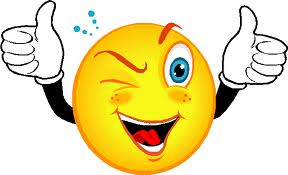 3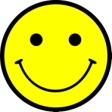 2 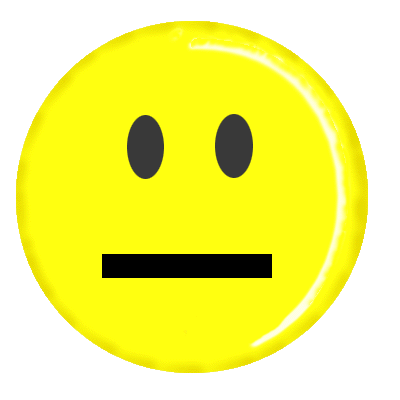 1 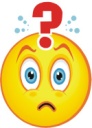 PointPoint/Claim is logical and thought-provoking. Shows complex thinking. Point/Claim is reasonable and accurate. Point/Claim is unclear or overly simplistic. Point/Claim is missing or inaccurate. EvidenceIncludes ample specific evidence that keenly supports ideas. Smoothly integrates quoted info from text. Uses signal phrases/citations cite sources.Includes accurate info from text to support idea. Acknowledges sources.Evidence is confusing or weak—better evidence needed to support idea. Does not consistently cite sources.Evidence is missing or is inaccurate. ExplanationBuilds a strong, logical argument/train of thought, fully explaining idea and how evidence supports point. Includes reasonable explanation to show how evidence supports point. Explanation is weak or confusing or not developed. May fail to connect evidence to point. Explanation is missing, inaccurate, or makes no sense. LinkPresents a logically connected series of points linked with transitional phrases and sentences so that ideas flow smoothly from one to another.Presents a logically connected series of points linked with transitional words/phrases that aren’t as sophisticated as the level “4.”Presents a series of points but ideas may abruptly change from one to another with little linking among them or be connected with simplistic transitional words (first, next, finally).Ideas are choppy or unrelated with little to no connection among them. Transitional words/phrases are used sparingly, if at all.